МУНИЦИПАЛЬНЫЙ ПРОЕКТ "СЕМЕЙНОЕ ЧТЕНИЕ" - 2019-2020КОНКУРС БУКТРЕЙЛЕРОВ "СУРГУТСКИЙ КНИЖНЫЙ ГОЛЛИВУД - 2020"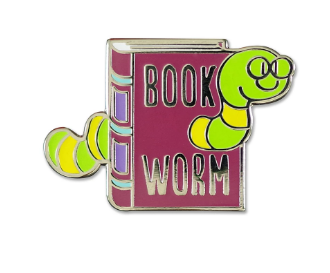 Свод заявок, зарегистрированных на конкурс Буктрейлеров "Сургутский книжный Голливуд - 2020"Дата формирования свода: 10.04.2020.Координатор проекта: Билль Ирина Александровна, зам.директора по УВР, учитель истории и обществознания МБОУ гимназии №2.№ п/пНаименование ООФИО педагогаФИО участниковНоминацияНазвание работыКлассДата поступления заявки1.МБОУ СЕНЛПанченко Ольга ВладимировнаСтовбун Ирина Леонидовна-сценарист, Чайкун Таисия Викторовна – режиссер, Стовбун Даниил – монтаж.Стихи читали:  Беленицын Константин, Бронникова Антонина, Стовбун Даниил, Чайкун София.«Ты хочешь мира? Помни о Войне"«Василий Теркин». Александр Трифонович Твардовский5Г29.03.20.2.МБОУ СЕНЛКалинина Татьяна Александровна, учитель начальных классовШакирова Амалия Альбиновна, Шакиров Альбин Салемянович, Шакирова Мария Евгеньевна«Ты хочешь мира? Помни о Войне"Борис Васильев «А зори здесь тихие»2 «У»03.04.20.3.МБОУ гимназия 2Маркова Елена Николаевна, учитель начальных классовЗварич Ольга Кожин Максим(старший брат)Кожина Светлана Геннадьевна«Сокровенная книга»- видеоролик о любимой книгеЮрий Олеша «Три Толстяка»3 «В» класс03.04.20.4.МБОУ гимназия 2Маркова Елена Николаевна, учитель начальных классовГлазычева ЕкатеринаГлазычев Иван ( младший брат)Глазычева Ольга Владимировна Глазычев Константин Анатольевич«Сокровенная книга»- видеоролик о любимой книгеЛьюис Кэрролл «Алиса в Стране чудес»3 «В» класс03.04.20.5.МБОУ гимназия 2Рябенко Татьяна Григорьевна, зам. директора по УВР, учитель начальных классовСолодянкина Полина Сергеевна - ученица,Солодянкина Татьяна Юрьевна - мама«Сокровенная книга»- видеоролик о любимой книгеВ. Губарев «Королевство кривых зеркал»2а класс, 8 лет20.03.20.6.МБОУ гимназия 2Танабаш Людмила Николаевна,учитель начальных классовГарданов АлмазДудина АннаИванова НадеждаКочеткова ДарьяМальцагов Муслим«Книга из детства моих родителей »Валентина Осеева «Динка»4-в класс07.03.20.7.МБОУ гимназия 2Фокина Ирина Николаевна – учитель английского языкаАвтор сценария и постановщик  - Борис ЕвлампьевРежиссер- оператор – Степан Дерешеватый; Шейх Абдулкадырович МагомедовВ ролике снимались: Марат КурбановБорис ЕвлампьевИван ХолодовАрсений КрицкийКонстантин ПудовкинДанил ГордеевНикита ГуринИльгизНурияхметовАртем Шапкин«Ролик на иностранном языке» (видеоролик о любимой книге)«Автобиография Майкла Джордона», автор Майкл Джордон;8Б15.03.20.8.МБОУ гимназия 2Фокина Ирина Николаевна – учитель английского языкаАвтор сценария и постановщик  - Диана ШайхутдиноваРежиссер- оператор – Арина СербинаВ ролике снимались: Екатерина ДолговаАрина ЛипскаяДиана ШайхутдиноваАрина СербинаУчастие родителей за кадром:Наталья Викторовна ДолговаТатьяна Геннадьевна СербинаАйно Георгиевна АсылбаеваАлена Леонидовна Липская«Ролик на иностранном языке» (видеоролик о любимой книге)«Джек и его друзья», Английские народные сказки5Д15.03.20.9.МБОУ гимназия 2Фокина Ирина Николаевна – учитель английского языкаАвтор сценария и постановщик  - Екатерина ПоповаРежиссер- оператор – Елизавета ЛевенкоХудожник по костюмам - Камила ГатиятуллинаВ ролике снимались: Екатерина ПоповаЕлизавета ЛевенкоКамила ГатиятуллинаДиана ПеркальМаргарита КринфельдКирилл Ярышов«Ролик на иностранном языке» (видеоролик о любимой книге)«Алиса в зазеркалье», автор Кэрролл Льюис;9В16.03.20.10.МБОУ гимназия 2Фокина Ирина Николаевна – учитель английского языкаАвтор сценария и постановщик  - Степан ФокинРежиссер- оператор – Никита СтоляровВ ролике снимались: Михаил ШумскийЕкатерина ШумскаяСтепан ФокинМаксим РомановНикита СтоляровУчастие родителей за кадром: Гульнара Фанавиевна СтоляроваДарья Валентиновна ШумскаяИрина Николаевна ФокинаНаталья Анатольевна Романова«Ролик на иностранном языке» (видеоролик о любимой книге)«Вокруг света за 80 дней», автор Верн Жюль Габриель5 А16.03.20.11.МБОУ СОШ №12Путилова Татьяна Александровна, учитель начальных классовСоколова Анастасия Владимировна,учитель трудаКузьмина Надежда ВалерьевнаКузьмин Савелий АртемовичКузьмин Григорий Артемович«Ты хочешь мира? Помни о Войне!»«Штрафной взвод на Безымянной высоте» Сергей Михеенков3 «б», 5 «б»17.03.20.12.МБОУ СОШ №9Грибенько Светлана Александровна, учитель информатикиАрутюнян Есения, Богадица Ангелина, Гончаренко Артем, Сташко Мария, Чатухин Кирилл, Киселев Артем, Кузьмина Ксения, Салишева Яна"Сокровенная книга""Аленький цветочек", С.Т. Аксаков7 Б класс27.03.20.13.МБОУ СОШ №9Грибенько Светлана Александровна, учитель информатикиАрутюнян Есения, Богадица Ангелина, Гончаренко Артем, Сташко Мария, Литвин Софья, Чатухин Кирилл"Сокровенная книга"Хамелеон, А.П Чехов7 Б класс27.03.20.14.МБОУ СОШ №9Грибенько Светлана Александровна, учитель информатикиКарамит Василий"Сокровенная книга"Красная шапочка, Шарль Перро3 класс27.03.20.15.МБОУ СОШ №29Клющкина Александра Сергеевна, методист, учитель начальной школыУсцелемова Н.А.,Усцелемова Юлия Сергеевна«Ты хочешь мира? Помни о Войне!»Эдуард Веркин "Облачный полк"9В класс27.03.20.16.МБОУ СОШ №29Клющкина Александра Сергеевна, методист, учитель начальной школыУсцелемова Н.А.,Клюшкина А.С.,Глушков Егор"Сокровенная книга"Мифы и сказки Югры "Гнев тайги"2А27.03.20.17.МБОУ лицей №3Каняшкина Галина Александровна, учитель русского языка и литературыПроценко Юрий Викторович«Мой литературный Сургут»Еремей Айпин «В тени старого кедра»5 класс31.03.20.18.МБОУ СОШ № 45Леонова Наталья Анатольевна, учитель английского языкаЦубикова Наталья Владимировна,Цубиков Вадим Игоревич,Цубикова Каролина Андреевна,Букина Виктория АндреевнаРолик на иностранном языкеВалентин Катаев "Сын полка"4 А01.04.20.19.МБОУ СОШ №22 имени Г.Ф.ПономареваМурадимова Гузалия Рафкатовна, учитель английского языкаДомашова Дарья РомановнаРолик на иностранном языке«Уличный кот по имени Боб. Как человек и кот обрели надежду на улицах Лондона» автор Боуэн Джеймс.8 В03.04.20.20.МБОУ гимназия №2Луцык Оксана Владимировна, учитель начальных классовКозьминых Елена Алексеевна, Козьминых Ольга.Мавхиева Наталья Николаевна, Мавхиева Анна"Книги из детства моих родителей"Г.Х. Андерсен «Стойкий оловянный солдатик»03.04.20.21.МБОУ гимназия №2Луцык Оксана Владимировна, учитель начальных классовКозьминых Елена Алексеевна, Козьминых Ольга.Мавхиева Наталья Николаевна, Мавхиева Анна«Сокровенная книга»«Мои размышления и чтение»03.04.20.22.МБОУ СОШ №32Калинина Инесса Юрьевна,  учитель начальных классовМоскаленко Давид«Сокровенная книга»«Не просто сказки», Киплинг Р.1А26.03.20.23.МБОУ СОШ №32Яковлева Наталья Владиславовна,  учитель иностранного языкаЧамеев Владимир, Климов Артем«Ролик на иностранном языке»«Портрет Дориана Грея» Оскар Уайльд9 класс26.03.20.24.МБОУ СОШ №32Савинова Гульназ Вакильевна,  учитель начальных классовСабирова Зиляйля«Сокровенная книга»«Хлеб той зимой», Элла Фонякова3 Б26.03.20.25.МБОУ гимназия им. Ф.К. СалмановаГлухова Дильбар Рифовна , педагог-библиотекарьЯкимова Софья Алексеевна (участник), Якимова Инна Николаевна (мама)«Сокровенная книга»Виктория и Глеб Шиманские “Что такое эмоции и как с ними дружить”2Д класс04.04.20.26.МБОУ СОШ №15Жилинская Роза Камилевнапедагог-библиотекарьАскаров ЛинарАскарова Венера Рафиковна«Сокровенная книга»«Козетта» В.Гюго2 г04.04.20.27.МБОУ СОШ №32Сафиханова Наиля Фахрудиновна,  учитель начальных классовПавлусенко Юля«Сокровенная книга»«Звенигород», Барто А.3Д04.04.20.28.МБОУ СОШ №32Сафиханова Наиля Фахрудиновна,  учитель начальных классовГубайдуллин Егор«Сокровенная книга»«Русский характер», Толстой А.3Д04.04.20.29.МБОУ гимназия «Лаборатория Салахова»Мунтяну Галина Ивановна,Чернухина Екатерина Романовна«Сокровенная книга», Видеоролик о любимой книге семьиРоберт Стивенсон  «Остров сокровищ»5б05.04.20.30.МБОУ гимназия «Лаборатория Салахова»Корнелюк Ольга Анатольевна, учитель начальных классовВчерашнева Виктория Олеговна«Ты хочешь мира? Помни о войне» (к 75-летию Великой Победы)Геннадий Александрович  Черкашин  «Кукла»4Б05.04.20.31.МБОУ гимназия «Лаборатория Салахова»Мунтяну Галина Ивановна,Чернухин Артём  Романович«Сокровенная книга», Видеоролик о любимом журнале семьиДетский журнал  «Мурзилка»1Б05.04.20.32.МБОУ лицей №3Каняшкина Галина Александровна, учитель русского языка и литературыСтарцева Полина Юрьевна«Ты хочешь мира? Помни о войне!»Тамара Цимберг «Седьмая симфония»6 класс05.04.20.33.МБОУ СОШ №1Ахмирова Анастасия Андреевна, учитель русского языка и литературы, классный руководительЛушникова Юлия Викторовна - родитель (мама)Лушникова Анна Антоновна - ученикКисленкова Эльза Тимерхановна - родитель (мама)Кисленков Родион Андреевич -ученикПухова Галина Николаевна - родитель (мама)Пухов Мстислав Владимирович - ученикКурмакаев Арслан Камилевич -ученикЛисовский Андрей Максимович - ученикНурмамбетов Арсен Исланович -ученикОвсянникова Софья Евгеньевна-ученикТариева Наиля Гайбатовна -ученикШундиков Валерий Олегович -ученик«Сокровенная книга»С.Я.Маршак «Двенадцать месяцев»5Д05.04.20.34.МБОУ НШ "Перспектива"Шенкао Мадина Мухадиновна – учитель начальных классов, классный руководительПопова Мария Яновна, Попова София Яновна, Попов Ян Викторович, Фелингер Юлия Фридриховна«Сокровенная книга»«Книга о том, что внутри тебя. Весёлые и правдивые истории про болячки, микробы и здоровое тело». Автор Ховард Беннетт.2М05.04.20.35.МБОУ НШ "Перспектива"Шенкао Мадина Мухадиновна – учитель начальных классов, классный руководительВеличко Максим,Величко Эльвира Маратовна"Книга из детства моих родителей"Антуан де Сент-Экзюпери"Маленький принц"2 "М"05.04.20.36.МБОУ НШ "Перспектива"Томаченко Ольга Николаевна – учитель начальных классов, классный руководительПавлюк НикитаПавлюк Алена Николаевна (мама)«Ты хочешь мира? Помни о войне!»«Танки идут ромбом»Автор Анатолий Ананьев4ж05.04.20.37.МБОУ СОШ 25Исмаилова Айнура Акпер кызы,учитель русского языка и литературыПашинин Леонид Алексеевич«Ты хочешь мира? Помни о войне!»Надежда Дурова, «Записки кавалерист-девицы»6 а05.04.20.38.МБОУ СОШ №46 с УИОПЖернакова Евгения Александровна, учитель русского языка и литературыЦыганов Константин Ильич, Цыганова Наталия Асылкаевна"Сокровенная книга"«Православный храм» Рудзиевская Светлана Викторовна508.04.20.